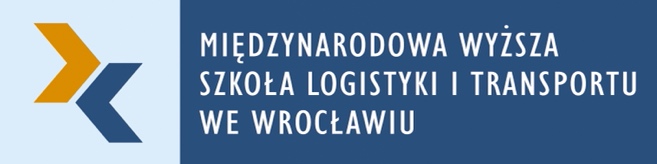 FORMA STUDIÓW:  stacjonarna  		niestacjonarna  SPECJALNOŚĆ:	Logistyka zakupów   	   
                              Logistyka produkcji  			Logistyka  handlu i dystrybucji    
                          Systemy logistyczne                                Logistyka humanitarna   
                              Logistyka w awiacji   
                          Zarządzanie łańcuchem dostaw w przemyśle automotive   
                              Logistyka odpadów w przemyśle automotive   Nazwisko     .............................................................................................Nazwisko panieńskie       .................................................................................Imiona     .............................................                    .............................................Data ur.          .............	 ......        ......   (Rok, miesiąc, dzień)Miejsce  ur.     ...................................................Imię ojca ..........................................  Imię matki ..........................................PESEL               .................................                 Seria i numer dowodu osobistego    .................................ADRES STAŁEGO ZAMELDOWANIAUlica  .....................................................................     Nr   .........      m   .........Miejscowość ..................................................................        Kod......  .........Telefon  ..........................................		Miasto / wieś (niepotrzebne skreślić)ADRES e-MAIL........................................................................ ADRES KORESPONDENCYJNYUlica  .....................................................................     Nr   .........      m   .........Miejscowość ..................................................................        Kod......  .........Telefon  ..........................................   Tel. Kom. ..........................................UKOŃCZONA SZKOŁA ŚREDNIANAZWA SZKOŁY i Miejscowość ______________________________________________________________________ROK UKOŃCZENIA _____________________  NR ŚWIADECTWA DOJRZAŁOŚCI ___________________________JĘZYKI OBCESTOPIEŃ NIEPEŁNOSPRAWNOŚCI (jeśli dotyczy)znaczny 		umiarkowany 		lekki Rodzaj niepełnosprawności (wpisać).........................................................................................................PODSTAWOWE ŹRÓDŁO UTRZYMANIA KANDYDATA WŁASNE     		INNE  (rodzice, rodzina) 	JAKIE:   zatrudnienie na etat 	działalność gospodarcza  	      gospodarstwo rolne  	   emerytura, renta, alimenty, zasiłek  	    Dane są zebrane na podstawie rozporządzenia MNiSW w sprawie dokumentacji przebiegu studiów z dnia 02.11.2006 r. (Dz.U. nr 224, poz.1634) dla potrzeb Międzynarodowej Wyższej szkoły Logistyki i Transportu we Wrocławiu. Osobie, której dane dotyczą przysługuje prawo wglądu w dane oraz prawo ich poprawienia. Wyrażam zgodę na przetwarzanie moich danych osobowych dla potrzeb Międzynarodowej Wyższej Szkoły Logistyki i Transportu (zgodnie z ustawą z dnia 29.08.1997r. o ochronie danych osobowych Dz.U. nr 133 poz. 883 z póź. zm.).Zobowiązuję się do pisemnego powiadomienia dziekanatu uczelni o każdorazowej zmianie danych adresowych . Przyjmuję do wiadomości, że w przypadku nie poinformowania o zmianie danych adresowych, w tym adresu poczty elektronicznej, korespondencję wysłaną na podany uprzednio adres uważa się za dostarczoną.Zgłaszam swoją kandydaturę na studia na rok akademicki ……………… i przyjmuję do wiadomości następujące warunki:W przypadku rezygnacji opłata wpisowa nie podlega zwrotowi.Studia są płatne.Prawidłowość danych zawartych w formularzu potwierdzam własnoręcznym podpisem.Wrocław, dnia ……………….........						..............................................											Podpis kandydata	JĘZYKWYBIERAM JĘZYK  - wybieramy dwaWYBIERAM JĘZYK  - wybieramy dwaWYBIERAM JĘZYK  - wybieramy dwaWYBIERAM JĘZYK  - wybieramy dwaWYBIERAM JĘZYK  - wybieramy dwaJĘZYKZerowyPodstawowyŚredniDobryBardzo dobryfrancuski angielski niemiecki Wypełnić w przypadku rezygnacjiWypełnić w przypadku rezygnacjiWypełnić w przypadku rezygnacjiOświadczam, że odebrałem/ -am świadectwo dojrzałościDataOświadczam, że odebrałem/ -am świadectwo dojrzałościPodpis